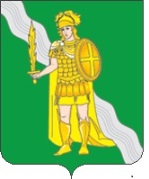 СОВЕТ ДЕПУТАТОВПОСЕЛЕНИЯ НОВОФЕДОРОВСКОЕ В ГОРОДЕ МОСКВЕРЕШЕНИЕот 30.10.2014 года № 127/14О принятии имущества в муниципальную собственность поселения Новофедоровское 	Рассмотрев предложение исполняющего обязанности главы администрации поселения Новофедоровское А.В.Шутикова о принятии в муниципальную собственность поселения Новофедоровское «праздничного светового оформления» на благоустроенной территории внутри дороги Центральной, руководствуясь Федеральным законом от 06.10.2013 года № 131-ФЗ «Об общих принципах организации местного самоуправления в городе Москве», Уставом поселения Новофедоровское, решением Совета депутатов от 26.07.2013года № 391/59 «Об утверждении порядка управления и распоряжения имуществом, находящимся в муниципальной собственности поселения Новофедоровское», Совет депутатов решил:     	1. Принять в муниципальную собственность поселения Новофедоровское «праздничное световое оформление» на благоустроенной территории внутри дороги Центральной, стоимостью 499 000 рублей 00 копеек, с комплектующими в составе:- световая гирлянда с тросом – 400 м,- столб-мачта – 10 шт,- столб-основание – 10 шт,- кронштейн-панель с рисунком – 10 шт.      	 2. Администрации поселения Новофедоровское внести в реестр муниципальной собственности поселения Новофедоровское «праздничное световое оформление» на благоустроенной территории внутри дороги Центральной.  3. Опубликовать настоящее решение в газете «Сборник правовых актов поселения Новофедоровское» и разместить на официальном сайте органов местного самоуправления поселения Новофедоровское в информационно-телекоммуникационной сети «Интернет».     	 4. Контроль за исполнением настоящего решения возложить на начальника отдела ЖКХиБ администрации поселения Новофедоровское.Глава поселения			         						         А.В.Чугаева